ЧЕРКАСЬКА ОБЛАСНА РАДАР І Ш Е Н Н Я17.06.2022                                                                              № 13-4/VIIIПро призначення ВЕЛИЧКО Л.Г. на посаду директора-художнього керівника комунального закладу«Черкаський академічний театр ляльок Черкаської обласної ради»Відповідно до пункту 20 частини першої статті 43 Закону України
«Про місцеве самоврядування в Україні», частини першої статті 21 Закону України «Про культуру», рішень обласної ради від 16.12.2016 № 10-18/VIІ «Про управління суб’єктами та об’єктами спільної власності територіальних громад сіл, селищ, міст Черкаської області» (із змінами), від 19.02.2021                   № 5-15/VІIІ «Про особливості призначення і звільнення керівників підприємств, установ, закладів спільної власності територіальних громад сіл, селищ, міст Черкаської області та затвердження типових форм контрактів» (із змінами), враховуючи протокол засідання конкурсної комісії з проведення конкурсного добору на посаду директора-художного керівника комунального закладу «Черкаський академічний театр ляльок Черкаської обласної ради»  від 26.01.2022 № 10, заяву ВЕЛИЧКО Л.Г. від 03.02.2022, обласна рада                              в и р і ш и л а:1. ПРИЗНАЧИТИ ВЕЛИЧКО Любов Григорівну на посаду 
директора - художного керівника комунального закладу «Черкаський академічний театр ляльок Черкаської обласної ради» з 23 червня 2022 року шляхом укладення з нею контракту строком на 5 (п’ять) років за результатами конкурсного добору.2. Контроль за виконанням рішення покласти на постійну комісію обласної ради з питань комунальної власності, підприємництва та регуляторної політики.Голова									А. ПІДГОРНИЙ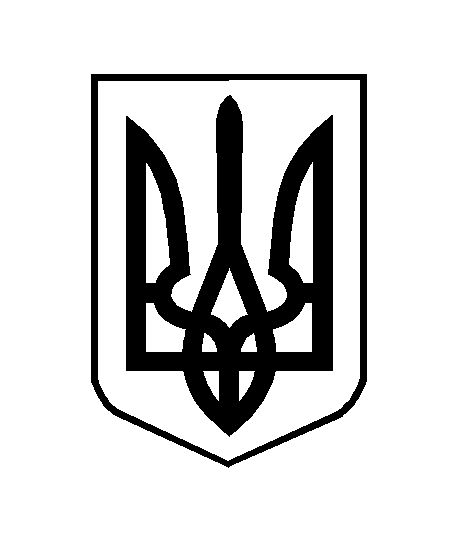 